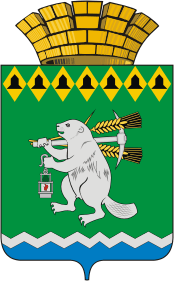 Администрация Артемовского городского округа ПОСТАНОВЛЕНИЕот 01.02.2019                            	                                                                 № 91-ПАО внесении изменений в состав межведомственной комиссии по противодействию распространения ВИЧ-инфекции в Артемовском городском округеВ связи с возникшей необходимостью изменения персонального состава межведомственной комиссии по противодействию распространения ВИЧ-инфекции в Артемовском городском округе, в соответствии со статьей 16 Федерального закона от 06 октября 2003 года № 131-ФЗ «Об общих принципах организации местного самоуправления в Российской Федерации», руководствуясь статьями 30, 31 Устава Артемовского городского округа,ПОСТАНОВЛЯЮ:Внести изменения в состав межведомственной комиссии по противодействию распространения ВИЧ-инфекции в Артемовском городском округе, утвержденный постановлением Администрации Артемовского городского округа от 26.11.2013 № 1644-ПА (с изменениями, внесенными постановлениями Администрации Артемовского городского округа от 13.02.2015 № 218-ПА, от 10.03.2015 № 405-ПА, от 02.07.2015 № 860-ПА, от 08.12.2015 № 1589-ПА, от 13.03.2017 № 263-ПА, от 28.06.2017 № 730-ПА, от 05.04.2018 № 331-ПА, от 24.07.2018 № 774-ПА, от 24.01.2019 № 47-ПА) (далее – Комиссия):1.1. исключить из состава Комиссии Суханова Н.С.;1.2. ввести в состав Комиссии в качестве ее члена Скурихина Михаила Алексеевича, заведующего отделом по физической культуре и спорту Администрации Артемовского городского округа.2. Контроль за исполнением постановления возложить на заместителя главы Администрации Артемовского городского округа по социальным вопросам Темченкова С.Б.Глава Артемовского городского округа				   А.В. СамочерновСОГЛАСОВАНИЕпроекта постановленияАдминистрации Артемовского городского округа«О внесении изменений в состав межведомственной комиссии по противодействию распространения ВИЧ-инфекции в Артемовском городском округе»Постановление направить: заместителю главы Администрации Артемовского городского округа по социальным вопросам; МБУ АГО «Шанс»; отдел по физической культуре и спорту Администрации Артемовского городского округа.Емец Надежда Викторовна,59-309, 162ДолжностьФамилия и инициалыСроки и результаты согласованияСроки и результаты согласованияСроки и результаты согласованияДолжностьФамилия и инициалыДата посту-пления на согласо-ваниеДата согла-сова-нияЗамеча-ния и подписьЗаместитель главы Администрации Артемовского городского округа по социальным вопросамС.Б. ТемченковЗаведующий юридическим отделом Администрации Артемовского городского округаЕ.В. ПономареваЗаведующий отделом организации и обеспечения деятельности Администрации Артемовского городского округаМ.Л. Суворова